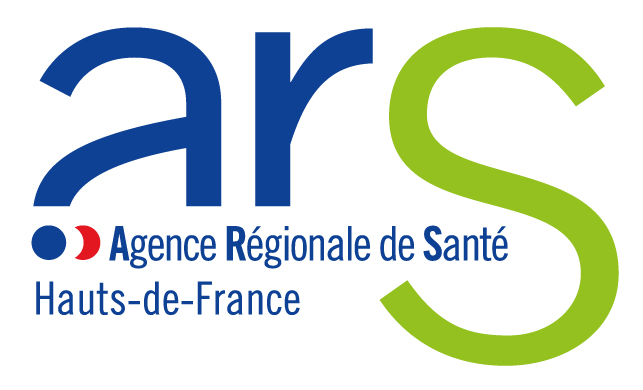 Réf : Décret n°2016-1606 du 25 novembre 2016 - art. 1 relatif à l'obligation de déclaration par les professionnels de santé, les établissements de santé et les établissements ou services médico-sociaux des événements indésirables graves associés aux soins réalisés lors d’investigations, de traitements, d’actes médicaux à visée esthétique ou d’actions de prévention et qui sera un événement inattendu au regard de l’état de santé et de la pathologie de la personne et dont les conséquences sont le décès, la mise en jeu du pronostic vital, la survenue probable d’un déficit fonctionnel permanent y compris anomalie ou malformation congénitale. Le présent formulaire est destiné à faciliter les échanges d’information entre l’ARS et chaque établissement de la région. Il doit être transmis à l’adresse suivante : ars-hdf-signal@ars.sante.frN° de référence du Volet 1 : _ _ _ _ _ _ _ _ _ _ _ _ _ _ _ _ _ (1) La complexité peut être appréciée en fonction de : l’incertitude du diagnostic, la lourdeur des moyens de diagnostic ou thérapeutiques à mettre en œuvre, du caractère inhabituel de la stratégie thérapeutique (ex :nombres d’interventions), de la charge de travail dévolue à la planification de l’acte et à la coordination des intervenants, etc…(2) Définir l’urgence de l’acte avant la survenue de l’événement selon les degrés suivants : Non urgent, Urgence relative : acte pouvant être reporté de quelques jours; Urgence différée : acte pouvant être reporté de quelques heures ; Urgence immédiate : acte devant être réalisé sans délai. INFORMATION  SUR  LE  DECLARANTINFORMATION  SUR  LE  DECLARANTINFORMATION  SUR  LE  DECLARANTCatégorie du déclarant :   Etablissement de santé   Professionnel de santé   Etablissement médico-sociaux   Autres, (préciser) : ………………………………………………………………………………………..   Etablissement de santé   Professionnel de santé   Etablissement médico-sociaux   Autres, (préciser) : ………………………………………………………………………………………..Vous déclarez en qualité de :   Représentant de la structure dans laquelle a été constaté l’événement   Professionnel de santé paramédical   Professionnel de santé médical   Autre (préciser) : ……………………………………………………………………………………………………..   Représentant de la structure dans laquelle a été constaté l’événement   Professionnel de santé paramédical   Professionnel de santé médical   Autre (préciser) : ……………………………………………………………………………………………………..Catégorie socio-professionnelle :   Médecin   Sage-femme   Aide-soignant   Kinésithérapeute  Pharmacien   Chirurgien-dentiste  Infirmer  Autre (préciser) : ……………………………….Nom :Nom :Nom :Prénom :Prénom :Prénom :Téléphone :Téléphone :Téléphone :Adresse électronique :Adresse électronique :Adresse électronique :Nom de l’établissement, la structure ou du service:Nom de l’établissement, la structure ou du service:Nom de l’établissement, la structure ou du service:Adresse de la structure :Adresse de la structure :Adresse de la structure :N° FINESS de l’établissement :N° FINESS de l’établissement :N° FINESS de l’établissement :LIEU DE SURVENUE LIEU DE SURVENUE Date de constat :lieu de constat :Le lieu de constat est-il différent du lieu de survenue ?   OUI                       NONSi oui, préciser le lieu de survenue : Lieu de survenue :  ES public                 ES privé                       ESPIC           ESMS pour personnes âgées  ESMS pour adultes handicapés   ESMS pour enfants handicapés   MSP                         Cabinet de ville         Centre de soins  Domicile du patient   Autres, (Préciser) : ………………………………………………………………………………………………………..  Activité concernée :  Médecine               Chirurgie               Obstétrique             SSR             SLD     Psychiatrie             Cancérologie   HAD                         Plateau technique interventionnel  Cabinet de ville      Centre de soins   Maison de santé  Autres, (Préciser) : ………………………………………………………………………………………………………..  INFORMATION SUR LA PRISE EN CHARGE  INFORMATION SUR LA PRISE EN CHARGE  INFORMATION SUR LA PRISE EN CHARGE  Quel est le diagnostic principal de prise en charge avant l’EIGS ?Avant la survenue de l’EIGS, quelle était la complexité de la situation clinique1 du patient ?  Très complexe                         Plutôt complexe  Non complexe                         Plutôt non complexe  Ne sais pas  Très complexe                         Plutôt complexe  Non complexe                         Plutôt non complexe  Ne sais pasQuel était le but de l’acte de soins ?  Diagnostic  Prévention  Non concerné Thérapeutique EsthétiqueLa prise en charge était-elle programmée ?   OUI            NON            Non concerné  OUI            NON            Non concernéQuel était le degré d’urgence de la prise en charge avant la survenue de l’accident ?  Urgence immédiate  Urgence relative  Urgence différée Non urgent Non concerné Autre notion (préciser) : …………….Code CCAM de l’acte réalisé_____ .____Une technique innovante a-t-elle été utilisée ? (pratique, matériel, clinique, informatique, etc.)  OUI               NON          Si OUI, préciser :  Non concernéDurant quelles périodes particulières l’EIGS s’est-il déroulé ?  Nuit           Jour férié          Week-end            Autre (préciser) : …………… Heure de changement   d’équipe Aucune  CAUSES IMMEDIATES ET CAUSES PROFONDESCAUSES IMMEDIATES ET CAUSES PROFONDESAvez-vous identifié une ou des causes immédiates à l’événement ?    OUI          NON        Si OUI, préciser lesquelles :Avez-vous identifié des facteurs favorisants liés au patient / résident ?    OUI          NONSi OUI, le(s)quelle(s) :   Antécédents    Etat de santé (pathologie, comorbidités)   Traitements    Personnalité, facteurs sociaux ou familiaux   Relations conflictuelles (familles, professionnels de santé..)   Autre (préciser) : ……………………………………………………….Explicitez vos choix :Avez-vous identifié des facteurs favorisants liés aux tâches à accomplir ?    OUI          NONSi OUI, le(s)quel(s) :   Protocoles (indisponibles, non adaptés ou non utilisés)   Résultats d’examens complémentaires (non disponibles ou non pertinents)   Aide à la décision (équipements spécifiques, algorithmes décisionnels, logiciel, recommandations)   Définition des tâches   Programmation : planification   Autre (préciser) : ……………………………………………………….Explicitez vos choix :Avez-vous identifié des facteurs favorisants liés aux professionnels ?    OUI          NON        Si OUI, le(s)quel(s) :   Qualifications, compétences   Facteurs de stress physique ou psychologique   Autre (préciser) …………………………………………….……………Explicitez vos choix :Avez-vous identifié des facteurs favorisants liés à l’équipe ?    OUI          NON          NON  APPLICABLESi OUI, le(s)quel(s) :   Communication entre professionnels   Communication vers le patient et ses proches   Information écrites (dossier patient, …)   Transmission et alertes   Répartition des tâches   Encadrement supervision   Demande de soutien ou comportement face aux incidents   Autre (préciser) :……………………………………………………….Explicitez vos choix :Avez-vous identifié des facteurs liés à l’environnement de travail ?    OUI          NONSi OUI, préciser  le(s)quel(s) :   Administration   Locaux (fonctionnalité, maintenance, hygiène, etc …)   Déplacements, transfert de patient entre unités ou sites   Fournitures ou équipements (non disponible, inadapté, défectueux)   Informatique (disponibilité, fonctionnement, maintenance)   Effectifs (adaptés en nombre  ou en compétences)   Charge de travail/Temps de travail   Retards, délais   Autre(préciser)…………………………………………………………..Explicitez vos choix :Avez-vous identifié des facteurs liés à l’organisation et au management ?    OUI          NON          NON  APPLICABLESi OUI, préciser  le(s)quel(s) :  Structure hiérarchique (organigramme, niveaux décisionnels)  Gestion des ressources humaines, intérim, remplaçant  Gestion de la sous traitance  Politique d’achat  Management de la qualité, sécurité, hygiène et environnement  Ressources financières  Autre (préciser) : ………………………………………………………Explicitez vos choix :Avez-vous des facteurs favorisants liés au contexte institutionnel ?    OUI          NON          NON  APPLICABLESi OUI, préciser  le(s)quel(s) :   Politique de Santé Publique nationale   Politique de Santé Publique régionale   Système de signalement   Autre (préciser) : ……………………………………………………....Explicitez vos choix :ELEMENTS DE SECURITE OU « BARRIERES »ELEMENTS DE SECURITE OU « BARRIERES »Avez-vous identifié des mesures « barrières » qui ont fonctionné (en limitant la gravité de l’événement) ?    OUI          NON          NON  APPLICABLESi OUI,  préciser  le(s)quel(s) :Avez-vous identifié des mesures « barrières » qui n’ont pas fonctionné et qui auraient pu empêcher la survenue de l’évènement ou limiter ses conséquences ?    OUI          NON          NON  APPLICABLESi OUI,  préciser  le(s)quel(s) :Comment qualifieriez-vous le caractère évitable de cet évènement ?   Inévitable   Probablement inévitable   Probablement évitable   EvitableMESURES PRISES ET ENVISAGEES (PLAN D’ACTION)MESURES PRISES ET ENVISAGEES (PLAN D’ACTION)Des actions ont-elles été mises en œuvre ou vont-elles être mises en œuvre ?    OUI          NON        Si OUI, préciser  le(s)quel(s) et leurs échéancesUn suivi des actions est-il prévu ?    OUI          NON        Si OUI précisez comment ?Des mesures d’accompagnement du patient et/ou de ses proches ont-elles été mises en place ?    OUI          NON        Commentez votre réponse :REALISATION  DE L’ANALYSEREALISATION  DE L’ANALYSEL’analyse a-t-elle été réalisée collectivement ?    OUI          NON        Si, OUI précisez avec qui (indiquer la fonction de ses personnes) ?Avec quelle méthode/organisation a été réalisée l’analyse approfondie de l’EIGS ?   RMM (Revue de Morbidité et de Mortalité)   ALARM   CREX (Comité de Retour d’Expérience)   REMED (La Revue des Erreurs liées aux Médicaments Et Dispositifs associé)   Groupe de Pairs   Autre (Précisez) …………………………………………………………Avez-vous  bénéficié de l’appui d’une expertise ?    OUI          NON        Si OUI, laquelle :   Structure Régionale d’Appui  (SRA)   Observatoire des Médicaments, Dispositifs Médicaux et des Innovations thérapeutiques (OMéDIT)   CPIAS (Centre d’appui pour la prévention des infections associées aux soins)   Structure de gestion des risques de mon établissement   Autre (Précisez) : ………………………………………………………….